Informazioni personaliNomeBENEDETTO ChiaraTelefono+39 011.3135770Fax+39 011.3134405E-mailchbened@gmail.com; chiara.benedetto@unito.itNazionalitàItalianaEsperienza lavorativaCURRICULUM PROFESSIONALE-  Dal 2001:     PROFESSORE ORDINARIO di Ginecologia e Ostetricia, Università di Torino-  Dal 1997:     DIRETTORE della Struttura Complessa a Direzione Universitaria – Ginecologia e                         Ostetricia 1, AOU Città della Salute e della Scienza, Presidio Ospedaliero                         Sant’Anna-  2007-2012:  DIRETTORE del Dipartimento di Discipline Ginecologiche e Ostetriche, Università                    di Torino-  2011-2021:  DIRETTORE della Scuola di Specializzazione in Ginecologia e Ostetricia-  Dal 2011:     E’ stata DIRETTORE dei Master in Senologia per le professioni sanitarie, in                        Uroginecologia, in Medicina della Riproduzione e Tecniche di Fecondazione in Vitro,                        in Senologia multidisciplinare-  Dal 2018:     PRESIDENTE del Corso di Laurea in Ostetricia, Università di TorinoINCARICHI IN SOCIETA’/COMITATI/COLLEGI SCIENTIFICINAZIONALI-  2017-2019:  Referente per il progetto pilota “Medicina di genere, sperimentazione all’Università di Torino” tra Regione Piemonte e Università di Torino-  2017-2022:  Membro del Consiglio Direttivo dell’Associazione Ginecologi Universitari Italiani                       come referente dei Rapporti Internazionali (AGUI)- 2022-2023:   Rappresentante dell’AGUI per Società Italiana di Ginecologia e Ostetricia (SIGO) e Coordinatrice dei Rapporti Internazionali.-  Dal 2022:     Membro del Collegio dei Probiviri della SIGOINTERNAZIONALI-  2011-2014:  President of the European Board & College in Obstetrics and Gynaecology                       (EBCOG) & Union Europeenne des Medicines Specialististes (UEMS) ObGyn                        Section-  2013-2014:  Member of the Well Woman Task Force of the American Congress of Obstetricians                       and Gynecologists (ACOG)-  2014-2017:  Chair of the Surgical Group of the UEMS-  2015-2018:  Chair of the Committee for Women’s Health and Human Rights of the International                        Federation of Gynaecology and Obstetrics (FIGO)-  2015-2018:  Member of the Supervisory Team for the development of the pan-European                       postgraduate training curriculum in Obstetrics & Gynaecology (EBCOG-PACT) -  Dal 2017:     Delegata SIGO come Council Member of the EBCOG-  Dal 2018:    Delegata SIGO per l’Executive Board della FIGO-  2019-2021:  Chair of the Refugees Subcommittee of the FIGO Human Rights, Refugees and                        Violence Against Women Committee-  Dal 2021:     Vice Chair of the FIGO Well Woman Healthcare Committee-  Dal 2021:     Member of the Care4EveryBody Supervisory European BoardEsperienza lavorativaAPPARTENENZA AD ACCADEMIE NAZIONALI E INTERNAZIONALIDal 2005:  Member of the International Academy of Perinatal MedicineDal 2007:  Member of the World Academy of Art and ScienceDal 2011:  Membro della Accademia di Medicina di TorinoRICONOSCIMENTI ONORARI INTERNAZIONALI-  2005:        Award of the International Academy of Perinatal Medicine per l’attività clinica svolta-  Dal 2008:  Honorary Fellow of the Collège National des Gynécologues et Obstétriciens                    Français-  Dal 2013:  Membro ad Eundem of the Royal College of Obstetricians and Gynaecologists-  Dal 2016:  Honorary Fellow of the European Board and College of Obstetrics and                 Gynaecology-  Dal 2017:  Honorary Fellow of the American College of Obstetricians and Gynecologists)ATTIVITA’ DIDATTICATitolare di corsi d’insegnamento presso Corsi di Laurea/Corsi di formazione universitaria/Scuole di Specializzazione/Master, Università di Torino:Dal 1983:     Scuola di Specializzazione in Ginecologia e OstetriciaDal 1985:     Scuola di Ostetricia e Scienze ostetriche1988-2013:  Corso di perfezionamento in Metodologia Clinica delle cefalee, Ricerca e TerapiaDal 1992:     Corso di Laurea in Medicina e ChirurgiaDal 1998:     Corso di Anestesiologia e Terapia Intensiva in Ostetricia	-	Dal 2001:     Corso di Laurea in Ostetricia	-	2005-2014:  Corso di Laurea Magistrale in Scienze Infermieristiche e Ostetriche	-	2008-2009:  Scuola di Specializzazione in Pediatria	-	2010:           Visiting Professor presso la Cornell University, New York (USA)Dal 2010:     Master di I livello in Assistenza Infermieristica in Sala Operatoria2011-2015:  Master di II livello in Medicina della Riproduzione e Tecniche di Fecondazione in                        Vitro2012-2015:  Master di I livello in Senologia per le professioni sanitarie2013-2015:  Master di II livello in UroginecologiaDal 2016:     Master di II livello in Senologia multidisciplinare-  Dal 2017:      Master di II livello in Medicina della Riproduzione e Tecniche di                          Fecondazione in Vitro-  Dal 2018:      Master di II livello in Uroginecologia-  Dal 2019:      Master di II Livello in Andrologia, Endocrinologia della Riproduzione e Medicina                        della  SessualitàDal 2021:     Master di I Livello in Consulenza in SessuologiaDal 2021:     Scuola di Specializzazione in Medicina d’Emergenza/Urgenza – Insegnamento di                    Medicina Interna d’Urgenza ad indirizzo GinecologicoHa svolto come titolare numerosi Corsi per l’Educazione Continua in Medicina (ECM)Ha organizzato Corsi Training The Trainers in collaborazione con il Royal College of Obstetricians and Gynaecologists (UK) e Corsi Permanenti di aggiornamento sul campo e di verifica delle competenze del team assistenziale nella gestione delle emergenze intrapartali e di formazione in endoscopia ginecologica presso il Dipartimento di Scienze Chirurgiche, Università di Torino.ATTIVITA’ SCIENTIFICAAutrice di:Circa 800 pubblicazioni scientifiche (h index secondo Scopus: 50)3 libri di testo di Ginecologia e Ostetricia1 manuale Emergenze Intrapartali: cosa fare? – Guida pratica illustrata2 monografie sull'Asse Ipotalamo-Ipofisi-Ovaio1 monografia su: La comunicazione efficace: il counselling per una nuova contraccezione”93 capitoli di libri-	Coeditore di libri d’interesse ginecologico e ostetrico nazionali e internazionali-	Membro dell’Editorial Board di diverse riviste scientifiche nazionali e internazionali-	Coordinatore e/o coautore di linee guida nazionali per la gravidanza e il partoMembro del Comitato Scientifico di numerosi Congressi Nazionali e InternazionaliModeratore e Relatore a più di 1000 Congressi Nazionali e Internazionali.Ha partecipato a più di 100 Studi Multicentrici e Trials Clinici in qualità di Principal InvestigatorATTIVITA’ CLINICAResponsabilità primariale su:Reparti e Servizi Ambulatoriali di Ginecologia oncologica e benigna con attività chirurgica nel campo delle patologie ginecologiche dell’apparato genitale e della mammellaReparti e Servizi Ambulatoriali di Ostetricia ad alto e basso rischioMadrelinguaItalianaAltra linguaINGLESE• Capacità di letturaeccellente• Capacità di scritturaeccellente• Capacità di espressione oraleEccellenteFRANCESE• Capacità di letturabuona• Capacità di scritturabuona• Capacità di espressione oralebuonaCapacità e competenze relazionaliHa organizzato e partecipato a numerosi corsi sulla Comunicazione Medico-PazienteCapacità e competenze organizzativeDirige dal 1997 la Struttura Complessa Universitaria di Ginecologia e Ostetricia presso il Presidio Ospedaliero Sant’AnnaE’ stata Direttore del Dipartimento Universitario di Discipline Ginecologiche e Ostetriche e della Scuola di Specializzazione di Ginecologia e Ostetricia dell’Università di TorinoE’ Presidente del Corso di Laurea in Ostetricia e di diversi Master in campo ginecologico e ostetrico dell’Università di TorinoHa presieduto e organizzato diversi Congressi Nazionali e Internazionali fra cui 5 Congressi Europei di Ginecologia e OstetriciaHa fatto parte del Comitato Scientifico di numerosi Congressi Nazionali e Internazionali tra cui il Congresso mondiale di Ginecologia e Ostetricia – FIGO: Virtuale (2021)Ha fondato, nel 2009, il TRAINING CENTER per la formazione con simulatori presso il Dipartimento di Discipline Ginecologiche ed Ostetriche dell’Università di Torino dove si svolgono: il Corso permanente di formazione in endoscopia ginecologica e il Corso permanente di formazione, aggiornamento e verifica sul campo del team assistenziale nella gestione delle emergenze intrapartali.Ha inaugurato a dicembre 2018 il nuovo Training Center per la formazione con manichini e simulatori in Ginecologia e Ostetricia denominato REC (Research and Educational Center), unico centro europeo in grado di offrire una formazione permanente in tutti i campi dell’ostetricia e della ginecologia che richiedano l’acquisizione di competenze pratiche psicomotorie e di competenze relazionali finalizzate al lavoro di equipe, uno dei dieci centri al mondo accreditato per esaminare e certificare l’acquisizione di abilità chirurgiche ginecologiche secondo gli standard europei.Ha costituito, nel 2009, la FONDAZIONE MEDICINA A MISURA DI DONNA onlus, di cui è PRESIDENTE, con sede operativa presso la SCDU Ginecologia ed Ostetricia 1, Presidio Ospedaliero S’Anna.Ha attivato 7 Servizi AmbulatorialiNOTEDurante la Presidenza dello European Board and College of Obstetrics and Gynaecologyha costituito l’EBCOG Simulation Consortium fra Istituzioni europee con l’obiettivo di verificare, confrontare, sviluppare e validare programmi di simulazione per la chirurgia ginecologica e ostetrica e per le emergenze intrapartali da mettere a disposizione di Università e Ospedali che ne facessero richiestaha stilato due documenti sugli Standard di Cura (uno dedicato ai Servizi di Ostetricia e l’altro ai Servizi di Ginecologia) per la Salute della Donna in Europa che ha presentato al Parlamento Europeo nel novembre 2014 al fine di promuovere e migliorare la qualità della cura della donna in ambito ostetrico e ginecologico in Europa.Autorizzo il trattamento dei miei dati personali presenti nel curriculum vitae ai sensi del Decreto Legislativo 30 giugno 2003, n. 196 e del GDPR (Regolamento UE 2016/679).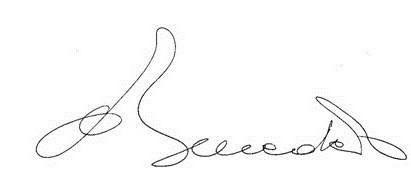 Torino, 5 maggio 2022